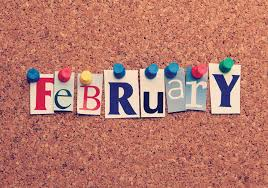 Hello PK-2nd grade families!Happy February!  We are excited to have most of our students back in-person on campus.  Teachers and staff are busy jumping into new units.  In kinder/first grade we are wrapping up a unit on animal habitats.  It will be fun to see the student’s final presentations.  In preschool and the Early Education Center, we are starting up a new unit connected with make believe and fairy tales.  In second grade we are working on graphing, important leaders, and making connections.We also welcome Julie Walker and Lynn Crawford in our Early Education Center and are excited to have Sarah Lung back on campus with our second graders.  Monthly Tip-   Things to think about when doing projects or activities with your childWere the activities you selected fun for you and your family? As you do the activities, they will encourage and help children to learn. They should be fun and offer opportunities for your family to spend meaningful time together. As you remember these activities and plan for the future with your children, it might help you to think about the following:Did your children enjoy the activity?Which activity did your children enjoy the most? The least?Which activity seemed too hard? How could you make it easier so that your children can succeed?Which activity seemed to be too easy? How could you make it harder so that your children have a challenge?Which activity was "just right?" When can you do it again?Ask your children to respond to "What...If" questions related to the activity, such as "What would you have to eat if you lived on the moon?" Or, "What would you do if you worked in this place?"What activity can you plan to give your child time to play quietly by himself or herself? Will it help to develop his or her creativity?How did you praise your children for trying a new activity and for their positive behaviors? What other ways can you use to encourage them?Here are upcoming important dates:February 15th  – No SchoolFebruary 16th- Picture Day (more info to follow)February 22nd-26th – Parent teacher conference meetings (via VP or Zoom calls)Jennifer ThompsonDirector, PreSchool, Principal, PreK-2nd Grades, School for the DeafColorado School for the Deaf and the Blind(719) 578-2282 Tel * (719) 695-4062 VP * jthompson@csdb.org